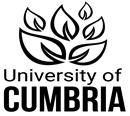 UNIVERSITY OF CUMBRIACOURSEWORK REASSESSMENT REQUIREMENT Module Code: HSOO4102Module Title:The Outdoor ProfessionalTutor:   Mark LawtonTitle of the item of work: Development PlanWordage:10 minutes / 15 slides maximumDetails and Criteria: (Please attach additional sheets if necessary)
Produce a narrated PowerPoint presentation outlining your personal development and outlining your future developments. You should refer to your past experience, motivational process, attitudes towards expanding your range of interests and your setbacks and triumphs. The presentation should provide a well rounded view of your personal and professional development in the first semester and have evidence of a developing personal philosophy. 10 minutes maximum and no more than 15 frames.This assessment should include:A slide/s setting out the benefits of outdoor education/advenutrous activities to participants and considerations of  what wider societal benefits maybe offered.A slide/s considering the need and means to provide safe, ethical outdoor practice.Following on form the identification of these benefits and safety considerations you should produce a detailed Personal Development Plan in which you consider how your current skills and experiences will allow  you personal to meet and facilitate the achievement of such benefits.Slides with a personal SWOT analysis based around your current knowledge, competence and experience in a range of outdoor skills, activities and environmentsA slide with a personal mission statement / philosophical statement centred around the range of values, behaviours and ethics associated with safe outdoor practice.Slide/s identifying your personal and career goals (Be sure to use the SMART mnemonic to set precise, motivating goals.)A slide/s with a skills audit and future action planYou may wish to draw upon the resources on Blackboard or from the Institute for Outdoor Learning (IOL) to help in achieving this taskThe Learning Outcomes covered in this assignment are:Demonstrate your knowledge, competence and experience in a range of outdoor skills, activities and environmentsIdentify and describe the potential benefits of participating in outdoor activities Describe the range of values, behaviours and ethics that apply in order to provide safe outdoor practice The slide presentation should be 10 minutes maximum and no more than 15 slides / frames.You should ensure that you make careful use of a range of literature to support your claims.  For example, what skills and experience does the literature suggest that a competent outdoor educator requires? You may wish to use templates and images to support your presentation.If you have previously submitted this piece but not achieved, you can resubmit the original piece and highlight changes you have made to improve it.SUBMISSION DATE AS PER STUDENT PORTAL To be submitted by Tuesday 11th April @ 4pm, via Turnitin on the ModuleBlackboard site.